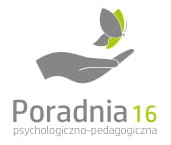 Warszawa, __.__.____ r.UPOWAŻNIENIE DO ODBIORU DZIECKAna rok szkolny 2023/2024Upoważniam do odbioru dziecka z placówki oświatowej następujące osoby (imię, nazwisko, data urodzenia, numer telefonu):Oświadczam, że:ww. osoby zapewniają dziecku pełne bezpieczeństwo oraz oświadczam, że biorę pełną odpowiedzialność w związku z upoważnieniem wyżej wymienionych osób, zapoznałem się z treścią obowiązku informacyjnego wskazanego poniżej,przekażę ww. osobom treść obowiązku informacyjnego wskazanego poniżej,wyrażam zgodę na kontakt w sprawach dot. odbioru dziecka z ww. osobami.     			  __________________________________                                                            ________________________________
(czytelny podpis matki/opiekuna prawnego) 				(czytelny podpis ojca/opiekuna prawnego) OBOWIĄZEK INFORMACYJNYAdministratorem danych osobowych (w rozumieniu ogólnego rozporządzenia o ochronie danych RODO) jest Poradnia Psychologiczno-Pedagogiczna nr 16 w Warszawie. Dane osobowe dzieci i uczniów, rodziców/opiekunów prawnych będą przetwarzane tylko w celu niezbędnym do prawidłowego wykonania obowiązków w związku z realizacją celów statutowych w przedmiocie działalności na rzecz dzieci i uczniów (podstawa prawna: art. 6 ust. 1 lit. c i art. 9 ust. 2 lit. g  RODO), przez czas określony przepisami prawa. Dane mogą być przekazywane współpracującym z Administratorem podmiotom trzecim na zasadach określonych w RODO. Dane nie będą przekazywane poza Europejski Obszar Gospodarczy (do krajów innych niż kraje UE, Islandia, Norwegia i Liechtenstein). Osoba, której dane dotyczą, ma prawo złożyć wniosek o dostęp do swoich danych, ich sprostowanie, usunięcie, ograniczenie przetwarzania, złożenia skargi do organu nadzorczego (Prezes Urzędu Ochrony Danych Osobowych), a także prawo do sprzeciwu wobec wykorzystywania jej danych osobowych – na zasadach określonych w RODO.Kontakt w sprawach ochrony danych osobowych: IOD.DBFOPPD@EDUWARSZAWA.PL   Więcej informacji o przetwarzaniu danych osobowych w placówce można uzyskać na stronie internetowej placówki http://ppp16.waw.pl/o-nas/przetwarzanie-danych-osobowych/lub na tablicy informacyjnej w placówce.Dane placówki oświatowej odbierającej zgodę:Poradnia psychologiczno-Pedagogiczna nr 16ul. Siennicka 4004-393 WarszawaImię i nazwisko dziecka:__________________________________________________Lp.Nazwisko i imięSeria i numer dowodu osobistegoNumer telefonu1.2.3.4.